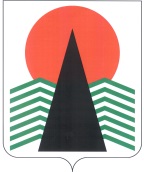 АДМИНИСТРАЦИЯ  НЕФТЕЮГАНСКОГО  РАЙОНАРАСПОРЯЖЕНИЕг.НефтеюганскО назначении должностных лиц, ответственных за реализацию национальных проектов (программ), реализуемых администрацией Нефтеюганского района Во исполнение реализации государственных программ Ханты-Мансийского автономного округа – Югры администрацией Нефтеюганского района, в соответствии с пунктом 3.3.1 протокола № 31 заседания Совета при Губернаторе Ханты-Мансийского автономного округа – Югры по развитию местного самоуправления 
в Ханты-Мансийском автономном округе – Югре от 14.08.2018:Назначить ответственных лиц за реализацию национальных проектов (программ), реализуемых администрацией Нефтеюганского района  (приложение).Ответственным лицам обеспечить контроль и достижение показателей 
за реализацию национальных проектов (программ), реализуемых администрацией Нефтеюганского района.Настоящее распоряжение подлежит размещению на официальном сайте органов местного самоуправления Нефтеюганского района.Глава района							Г.В.ЛапковскаяПриложение к распоряжению администрации Нефтеюганского районаот 08.11.2019 № 663-раПЕРЕЧЕНЬ должностных лиц, ответственных за реализацию национальных проектов (программ), 
реализуемых администрацией Нефтеюганского района  08.11.2019№ 663-ра№ 663-ра№п/пНациональный проектРегиональный проектОтветственные лица12341.ЭкологияЧистая водаКошаков В.С., директор департамента строительства 
и жилищно-коммунального комплекса –  заместитель главы Нефтеюганского района     1.ЭкологияСохранение уникальных водных объектовКошаков В.С., директор департамента строительства 
и жилищно-коммунального комплекса –  заместитель главы Нефтеюганского района     1.ЭкологияФормирование комплексной системы обращения с твердыми коммунальными отходамиКошаков В.С., директор департамента строительства 
и жилищно-коммунального комплекса –  заместитель главы Нефтеюганского района     2.ОбразованиеСовременная школаМихалев В.Г., заместитель главы Нефтеюганского района2.ОбразованиеУспех каждого ребенкаМихалев В.Г., заместитель главы Нефтеюганского района2.ОбразованиеПоддержка семей, имеющих детейМихалев В.Г., заместитель главы Нефтеюганского района2.ОбразованиеЦифровая образовательная средаМихалев В.Г., заместитель главы Нефтеюганского района2.ОбразованиеУчитель будущегоМихалев В.Г., заместитель главы Нефтеюганского района2.ОбразованиеСоциальная активностьМихалев В.Г., заместитель главы Нефтеюганского района3.Малое и среднее предпринимательство 
и поддержка индивидуальной предпринимательской инициативыРасширение доступа субъектов МСП 
к финансовой поддержке, в том числе 
к льготному финансированиюБузунова М.Ф., директор департамента финансов – 
заместитель главы Нефтеюганского района3.Малое и среднее предпринимательство 
и поддержка индивидуальной предпринимательской инициативыПопуляризация предпринимательстваБузунова М.Ф., директор департамента финансов – 
заместитель главы Нефтеюганского района4.КультураКультурная средаМихалев В.Г., заместитель главы Нефтеюганского района4.КультураЦифровая культураМихалев В.Г., заместитель главы Нефтеюганского района5.Цифровая экономика Российской ФедерацииИнформационная инфраструктураШиркунова Я.В., управляющий делами 5.Цифровая экономика Российской ФедерацииИнформационная безопасностьШиркунова Я.В., управляющий делами 6.ДемографияСодействие занятости женщин – создание условий дошкольного образования 
для детей в возрасте до трех летМихалев В.Г., заместитель главы Нефтеюганского района6.ДемографияСтаршее поколениеМихалев В.Г., заместитель главы Нефтеюганского района6.ДемографияСпорт – норма жизниМихалев В.Г., заместитель главы Нефтеюганского района7.Жилье и городская средаЖильеБородкина О.В., директор департамента имущественных отношений – заместитель главы Нефтеюганского районаКошаков В.С., директор департамента строительства и жилищно-коммунального комплекса – заместитель главы Нефтеюганского района   7.Жилье и городская средаОбеспечение устойчивого сокращения непригодного для проживания жилищного фонда Бородкина О.В., директор департамента имущественных отношений – заместитель главы Нефтеюганского районаКошаков В.С., директор департамента строительства и жилищно-коммунального комплекса – заместитель главы Нефтеюганского района   7.Жилье и городская средаФормирование комфортной городской средыБородкина О.В., директор департамента имущественных отношений – заместитель главы Нефтеюганского районаКошаков В.С., директор департамента строительства и жилищно-коммунального комплекса – заместитель главы Нефтеюганского района   